Secretaria da Agricultura, Pecuária e IrrigaçãoDepartamento de Defesa Agropecuária Divisão de Controle e Informações Sanitárias Seção de Epidemiologia e Estatística Informativo Semanal de Vigilância - Notificações 2018Semana Epidemiológica 14 Supervisões Regionais que não informaram: Ijuí; Rio Pardo. 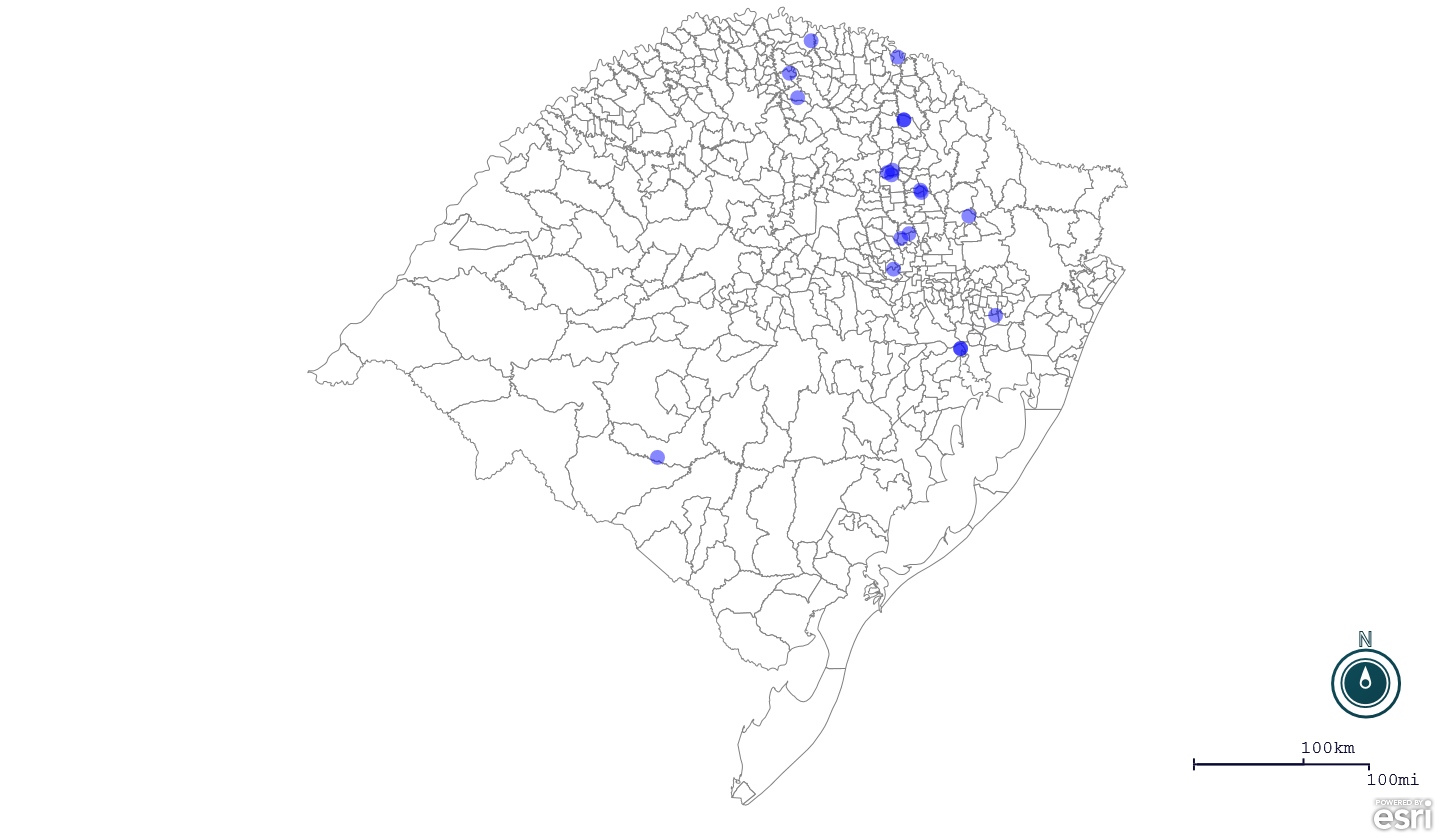 Seção de Epidemiologia e Estatística-SEE. Seção de Epidemiologia e Estatística-SEE contatos: epidemiologia@agricultura.rs.gov.br; fone: (51) 3288-6398 ou (51) 3288-6385. Line Município Código IBGE N° do FORM IN Principal espécie afetada Diagnóstico presuntivo Data da investigação Diagnóstico conclusivo Solicitada Retificação? 17. Nome do Veterinário 1 Santo Antônio do Palma 4317558 0045 Galinhas Colibacilose 27/03/2018  Colibacilose Sim MAURÍCIO FLORES DA SILVA 2 Santo Antônio do Palma 4317558 0047 Galinhas Colibacilose 27/03/2018  Colibacilose Sim MAURÍCIO FLORES DA SILVA 3 Santo Antônio do Palma 4317558 0046 Galinhas Colibacilose 27/03/2018  Colibacilose Não MAURÍCIO FLORES DA SILVA 4 Antônio Prado 4300802 0023 Ovinos Epididimite Ovina 28/03/2018  Epididimite Ovina Sim MARIANA FRANZOI MARCON 5 Lavras do Sul 4311502 0003 Ovinos Pododermite 16/03/2018  Pododermite Sim BRUNA VELHO COSTA E SILVA 6Nova Bassano43129060022GalinhasOnfalite22/03/2018OnfaliteNãoBRUNO DALL'AGNOL7 Nova Araçá 4312807 0019 Galinhas Colibacilose 22/03/2018  Colibacilose Não BRUNO DALL'AGNOL 8 Ibiaçá 4309803 0009 Bovinos Brucelose 28/03/2018  Brucelose Não EDISON PELLIZZARO 9 Ibiaçá 4309803 0008 Bovinos Tuberculose 28/03/2018  Tuberculose Não EDISON PELLIZZARO 10 Vespasiano Correa 4322855 0015 Suínos Intoxicação 13/03/2018  Intoxicação Sim VANESSA CALDERARO DALCIN 11 Novo Hamburgo 4313409 0040 Ovinos Epididimite Ovina 28/03/2018  Epididimite Ovina Sim FABÍOLA SELBACH PETZHOLD 12 Capitão 4304697 0037 Galinhas Estresse Térmico (calor) 02/04/2018  Estresse Térmico (calor) Não AUGUSTO WEBER 13 São Valentim do Sul 4319711 0013 Galinhas Colibacilose 28/03/2018  Colibacilose Não KLEITON ADOLFO PAN 14 Nonoai 4312708 0019 Bovinos Tuberculose 26/03/2018  Tuberculose Sim ALINE LIMA DE SOUZA 15 Eldorado do Sul 4306767 0023 Equinos Anemia Infecciosa Equina 28/03/2018  Anemia Infecciosa Equina Sim FRANCISCO PAULO NUNES LOPES 16 Eldorado do Sul 4306767 0022 Equinos Anemia Infecciosa Equina 28/03/2018  Anemia Infecciosa Equina Sim FRANCISCO PAULO NUNES LOPES 17 Rondinha 4316204 0011 Bovinos Tuberculose 02/04/2018  Tuberculose Sim MARCOS PAULO DAMAREN BORGES 18 Marcelino Ramos 4311908 0020 Suínos Intoxicação 23/03/2018  Intoxicação Não HELEN SILVEIRA COIMBRA 19 Constantina 4305801 0035 Suínos Peritonite 03/04/2018  Peritonite Não DANIEL LORINI 